WebinarMulti-Layered TraumaSupporting Children and Young People who are in the Care of Local Authorities in the Covid-19 EraWednesday 25th November 2020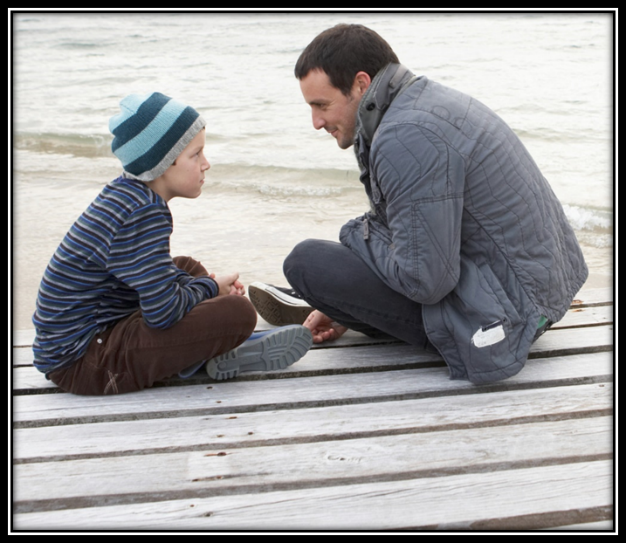 Children and young people who are ‘in care’ are particularly vulnerable at this time of global pandemic. For them, feelings of powerlessness, anxiety, hypervigilance, fear, loss, loneliness and grief are not new; they have been previously experienced, maybe repeatedly. We might describe them as ‘falling down a memory time-hole’, where past memories of being afraid and out of control, resurface and trigger them, exacerbating their current feelings of fear and powerlessness. Many of their memories will be unconscious, yet no less powerful. It is vitally important for educators, social workers, parents and carers, indeed anyone who works with children who have experienced early trauma and adversity, to be aware of this particularly vulnerable population, and to have the knowledge and skills to support them successfully. Attendees will explore: Understanding the particular needs of LAC and young peopleWhat is attachment and why does it matter?Trauma and attachmentAssessing and responding to differing levels of needSigns and maladaptive coping behaviours to look out forIncreasing protective factors and ‘safety cues’ throughout the school cultureThis new one-day workshop, which links theory to relevant, down-to-earth practice, will be of great benefit to anyone who works with children and young people, and will be of particular relevance to those working in educational settings.    About the trainerDr Jennifer Nock is an Educator and Chartered Psychologist, with many years of experience working with children and young people, their families and educators. She is passionate about supporting educators and parents to better understand mental health, behaviour and relationships, and to view children and young people through a developmental lens. For additional information, and testimonials from our clients please visit our website: http://www.jennifernocktrainingandconsultancy.com/NUMBER OF ATTENdees IS LIMITED TO TWENTY AND We anticipate high levels of interest. Please book early to secure your placeDate: Wednesday 25th November, 2020 10.00-15.00 Venue:  WEBINAR [on ZOOM]Fee: £90 + VAT per person registered To reserve your place and request an invoice please contact us at: jennifernock@protonmail.comand complete and send the booking form below. NB: It is most important that you include both the contact email details of the attendee AND those of the person in your organisation who processes payment of invoices.